Taking a Screenshot Taking a Screenshot	1Methods for Windows	1Methods for Apple Computers	2Methods for iPads	3Methods for Windows Method 1: Using PrintScreen (PrtScn / PrtScr / Impr) ButtonsStep 1- Press Print Screen Button. This button is located in the top right hand corner of your keyboard. This takes a full screen image of whatever is on your screen and saves it to your “clipboard”. In order to access the image, you need to the paste it somewhere else and save it. Step 2- Open an email and in the body of the email, right click and paste the image, or use Ctrl+V to paste the image into the body of the email. Step 3- Email the image to yourself, or to us at communications@unifor.org.  Method 2: Use Snipping Tool to capture screenshotsTake a snapshot to copy words or images from all or part of your PC screen. Use Snipping Tool to make changes or notes, then save, and share.Capture any of the following types of snips:When you capture a snip, it's automatically copied to the Snipping Tool window where you make changes, save, and share. Open Snipping ToolMethods for Apple ComputersYou can capture the entire screen, a window, or just a portion of the screen. Images save to your desktop and can then be emailed to communications@unifor.org. How to take a screenshot on your Mac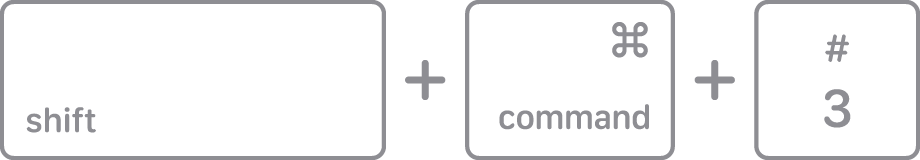 To take a screenshot, press and hold these three keys together: Shift, Command, and 3. If you see a thumbnail in the corner of your screen, click it to edit the screenshot. Or wait for the screenshot to save to your desktop.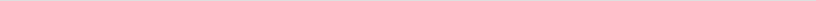 How to capture a portion of the screen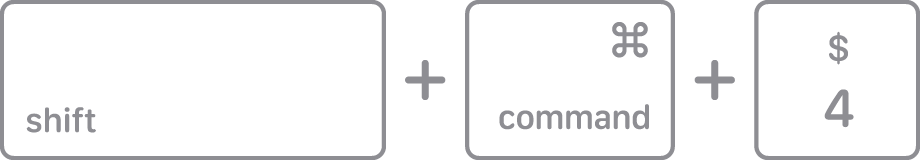 Press and hold these three keys together: Shift, Command, and 4.Drag the crosshair  to select the area of the screen to capture. To move the selection, press and hold Space bar while dragging. To cancel taking the screenshot, press the Esc (Escape) key.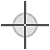 Where to find screenshotsBy default, screenshots save to your desktop with the name ”Screen Shot [date] at [time].png.”Methods for iPadsTake a screenshot on your iPadPress the top button and either volume button at the same time.Quickly release both buttons.After you take a screenshot, a thumbnail temporarily appears in the lower-left corner of your screen. Tap the thumbnail to open it or swipe left to dismiss it.Then, email this photo as an attachment to Erin.Harrison@unifor.org and Sarah.McCue@unifor.org. Free-form snipDraw a free-form shape around an object.Rectangular snipDrag the cursor around an object to form a rectangle.Window snipSelect a window, such as a dialog box, that you want to capture.Full-screen snipCapture the entire screen.For Windows 10Select the Start, enter snipping tool, then select Snipping Tool from the results.Press Windows logo key + Shift + S.For Windows 8.1 or Windows RT 8.1Swipe in from the right edge of the screen, select Search, enter snipping tool in the search box, and then select Snipping Tool from the list of results.For Windows 7Select Start, then enter snipping tool in the search box, and then select Snipping Tool from the list of results.